Examen Trimestral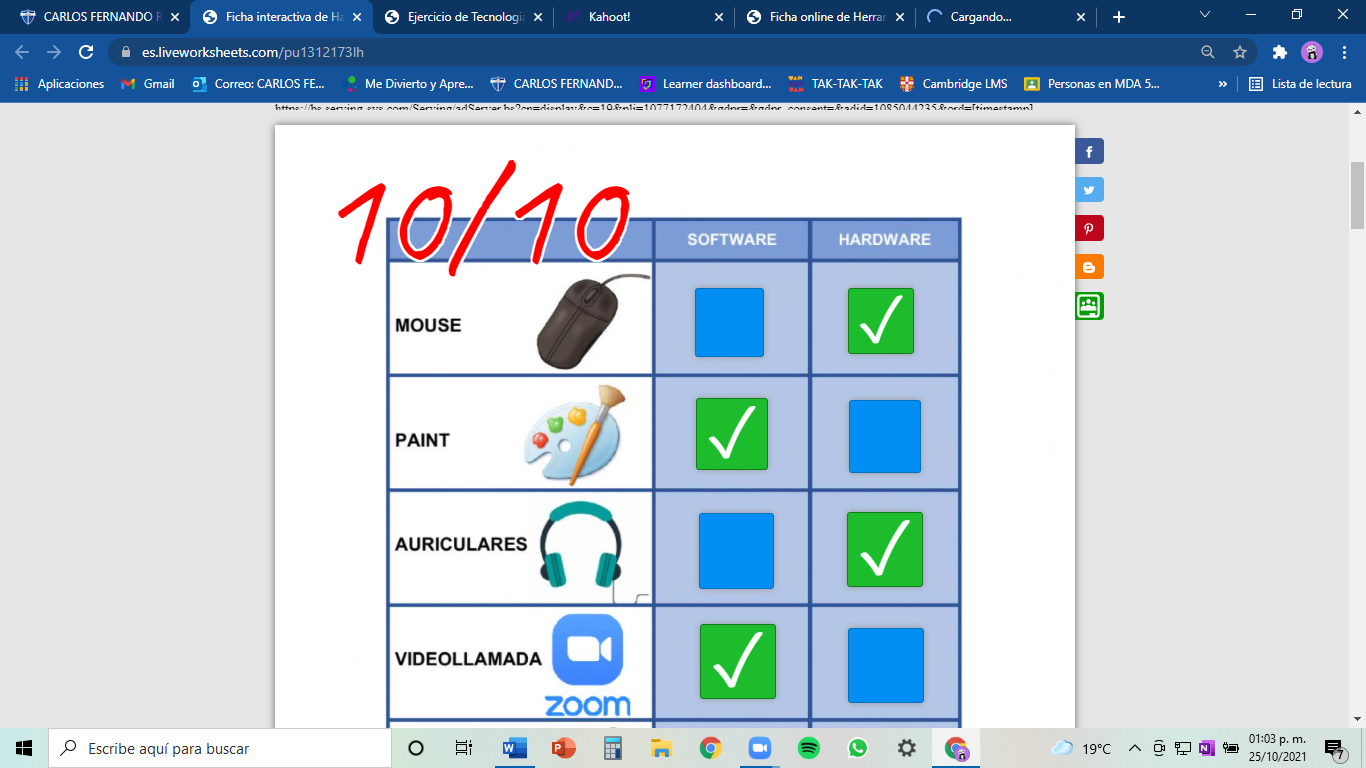 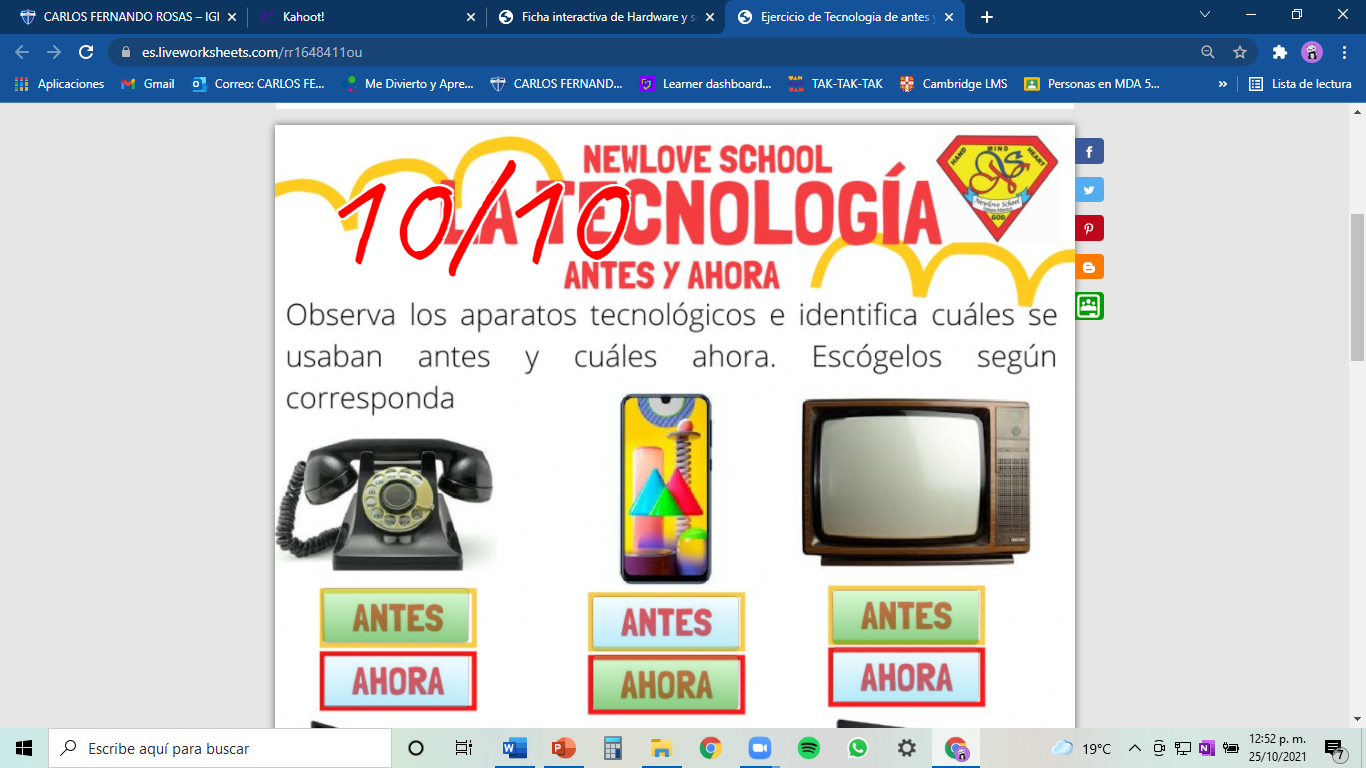 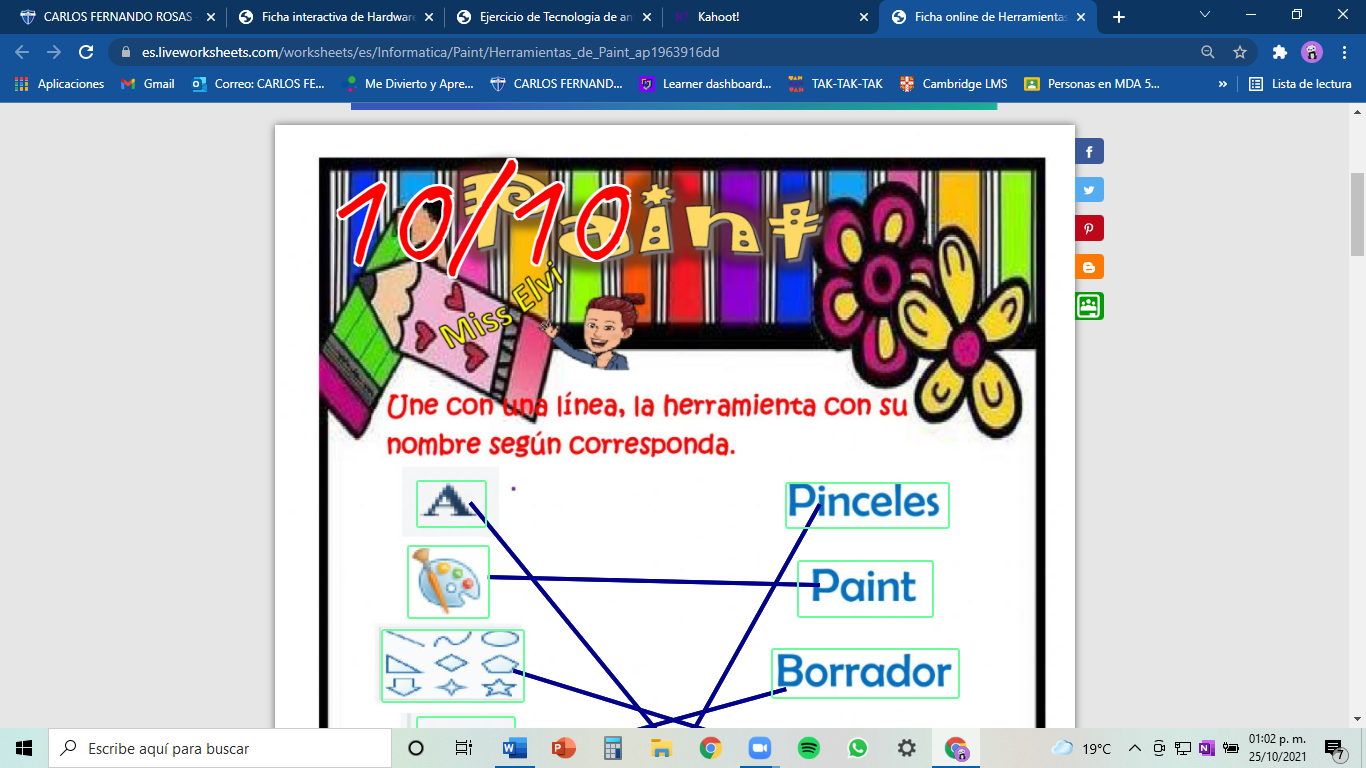 